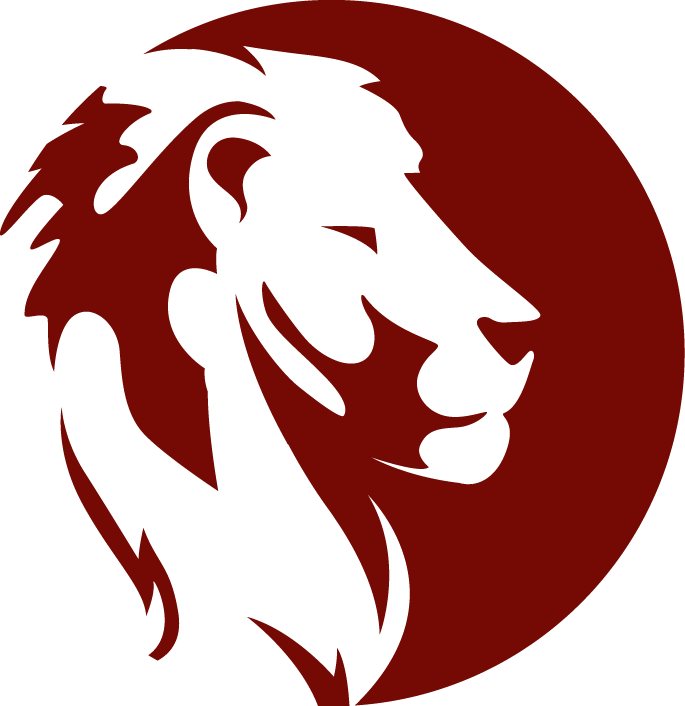      PRIDE GYMNASTICS ACADEMY ENROLLMENT/TRYOUT FORMTryout Date:  ______________ Day: ___________ Time: __________ Class: _______________________ Name of Participant: _______________________________________   DOB ____ /____ /____ 	   M____ F____School ____________________ Grade _____ Previous gym/experience ________________________________Address: ____________________________________ City_________________ State _______ Zip ___________Email: __________________________________ Doctor’s Name and Phone ______________________________Mother or Guardian: Name: _______________________Home #: _________________Cell #: ________________Father or Guardian: Name: _________________________Home #: ________________Cell #: ________________Emergency Contact Name and Phone _____________________________________________________________How did you hear about Pride GA?  __________________________ Referred by: __________________________